Прочитай стихи и выучи одно из них по выбору. Раскрась.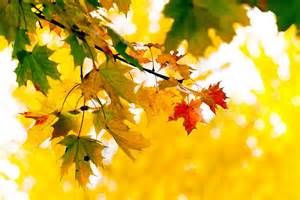 В. НировичЛистопад, листопад,Листья жёлтые летят.Жёлтый двор, жёлтый дом.Вся земля желта кругом.Желтизна, желтизна,Значит, осень – не весна.Источник: М. С. Селиванова Составляем рассказ по плану, 2010ОсеньЕ. Интулов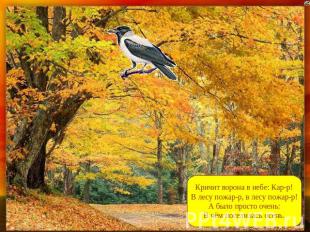 Кричит ворона в небе:Кар! В лесу пожар! В лесу пожар!А было просто очень:В нём поселилась осень!Листья пожелтелиЕсли на деревьях листья пожелтели,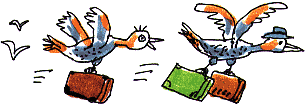 Если в край далёкий птицы улетели,Если небо хмурое,Если дождик льётся,Это время года осенью зовётся.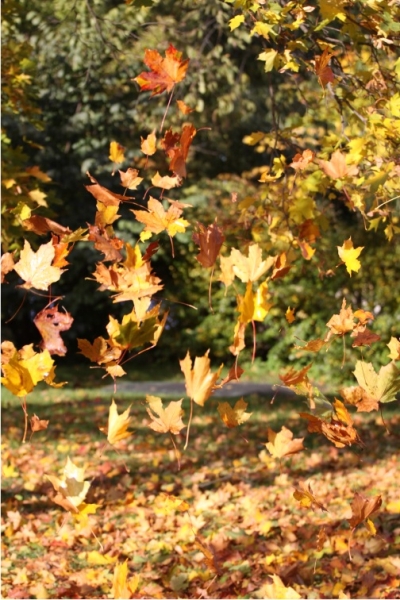 ЛистопадЛистопад, листопад,Листья жёлтые летят.Жёлтый клён, жёлтый бук,Жёлтый в небе солнца круг.Источник: М. С. Селиванова Составляем рассказ по плану, 2010Осень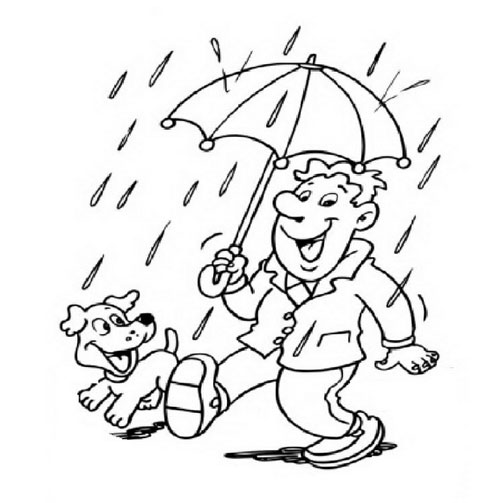 В. АвдеенкоХодит осень по дорожке,Промочила в лужах ножки.Льют дожди и нет просвета.Затерялось где-то лето.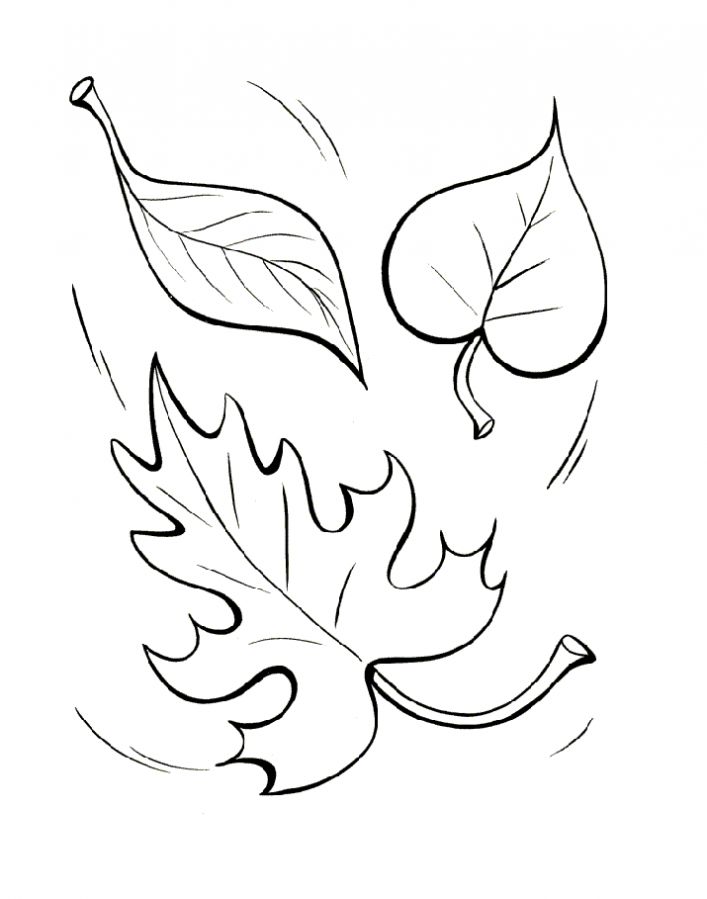 Ходит осень, бродит осень.Ветер с клёна листья сбросил.Под ногами коврик новый,Жёлто-розовый – кленовый.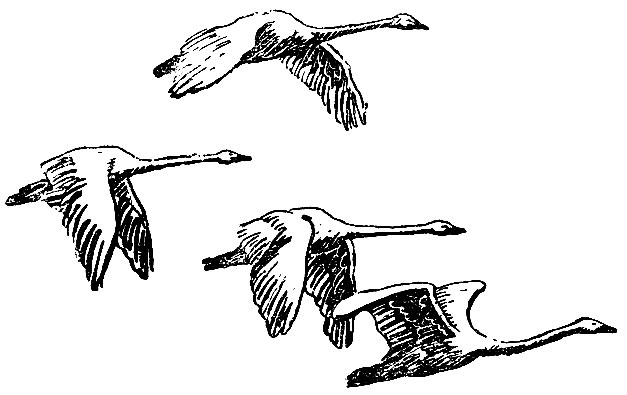 Источник: М. С. Селиванова Составляем рассказ по плану, 2010Ответь на вопросы.ВОПРОСЫ:Что особенного происходит осенью в природе?Тебе нравится гулять в осеннем лесу? Какие деревья осенью: они красивые, яркие, нарядные? В какие цвета окрашен осенний лес?Какие листья покрывают землю: кленовые, берёзовые, дубовые?Какого цвета листья?Тебе нравится собирать сухие листья в букет?Какая атмосфера царит в осеннем лесу?Какие чувства тебя охватывают: радость или грусть, волнение или спокойствие? Почему?Тебе нравится осень? Почему?Составь рассказ «ЗОЛОТАЯ ОСЕНЬ»  по плану с помощью опорных слов. 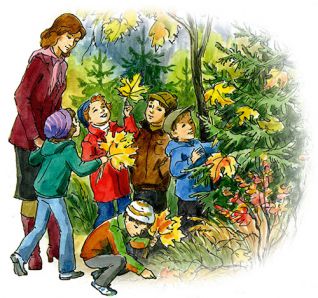 ПЛАННАСТУПИЛА ОСЕНЬ.ПРОГУЛКА В ПАРКЕ / В ЛЕСУ.ЗОЛОТЫЕ ДЕРЕВЬЯ.ПЁСТРЫЕ ЛИСТЬЯ.ТИШИНА И ПОКОЙ.ПРЕКРАСНОЕ ВРЕМЯ ГОДА.ОПОРНЫЕ СЛОВА:ОСЕНЬ: ВЕЛИЧЕСТВЕННАЯ, НАРЯДНАЯ, ПЁСТРАЯ, ЯРКАЯ, КРАСИВАЯ; ЛЕС, ПАРК; КУСТЫ: РОЗЫ, СМОРОДИНА, КРЫЖОВНИК.ДЕРЕВЬЯ: БЕРЁЗА, ДУБ, КЛЁН, ОСИНА, КАШТАН, ЯСЕНЬ, ТОПОЛЬ, ЕЛЬ, РЯБИНА;ТРАВА: ПОЖУХЛАЯ, ПОНИКШАЯ;ЛИСТЬЯ: АЛЫЕ, КРАСНЫЕ, ПУНЦОВЫЕ, ЖЁЛТЫЕ, РЫЖИЕ, ЯНТАРНЫЕ, ЗОЛОТЫЕ, СУХИЕ;ЛИСТОПАД: ШЕЛЕСТЕТЬ, ОПАДАТЬ, ШУРШАТЬ, ПОКРЫВАТЬ;ПТИЦЫ: УЛЕТАТЬ, ГОТОВИТЬСЯ К ЗИМЕ;ПОГОДА: ВЕТЕР, ДОЖДЬ, ТУМАН, ПРОХЛАДНО;НАСТРОЕНИЕ: ГРУСТНОЕ, ПЕЧАЛЬНОЕ, ЛИРИЧЕСКОЕ, РАДОСТНОЕ, УМИРОТВОРЁННОЕ.Источник: М. С. Селиванова Составляем рассказ по плану, 2010Песня «Листопад»Муз. Ершовой; Слова: Е. АвдеенкоТучи в небе кружатся,Что ни шаг, то лужица.Что ни шаг, что ни шаг,Что ни шаг, то лужица.День осенний хмурится,Листопад на улице.Листопад, листопад, Листопад на улице.По дорожке стелетсяЖёлтая метелица,Жёлтая, жёлтая,Жёлтая метелица.Напиши рассказ о твоих собственных впечатлениях и мыслях об осени.       ЗОЛОТАЯ ОСЕНЬ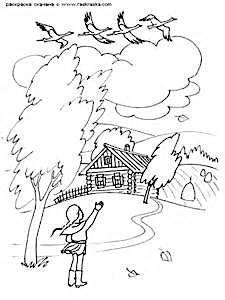 